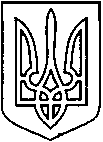 УКРАЇНАВІЙСЬКОВО-ЦИВІЛЬНА  АДМІНІСТРАЦІЯМІСТА  СЄВЄРОДОНЕЦЬК  ЛУГАНСЬКОЇ  ОБЛАСТІРОЗПОРЯДЖЕННЯ КЕРІВНИКА ВІЙСЬКОВО-ЦИВІЛЬНОЇ АДМІНІСТРАЦІЇЛуганська обл., м. Сєвєродонецьк,бульвар Дружби Народів, 32“ 22 ” січня 2021 року                                                                     №     115Про внесення доповнень до рішення 77-ої сесії міської ради від 22.01.2020р. № 4490 «Про затвердження «Програми капітального будівництва, реконструкції та капітального ремонту об’єктів інфраструктуриміста Сєвєродонецька на 2020 рік»             Керуючись Законом України «Про військово-цивільні адміністрації», ст. 26 Закону України «Про місцеве самоврядування в Україні», враховуючи рішення виконавчого комітету міськради від 23.03.2016 р. № 109 «Про затвердження Інструкції щодо розробки міських цільових програм, моніторингу та звітності про їх виконання», ЗОБОВ’ЯЗУЮ:1. Внести доповнення в розділ 6 «Програми капітального будівництва, реконструкції та капітального ремонту об’єктів інфраструктури міста Сєвєродонецька на 2020 рік», затвердженої рішенням 77-ої сесії міськради від 22.01.2020 року № 4490 та у зв’язку з цим внести зміни до паспорту, до розділу6, до розділу 7, до розділу 9 до підрозділів «Показник витрат», «Показник продукту», «Показник ефективності», «Показник якості» «Програми капітального будівництва, реконструкції та капітального ремонту об’єктів інфраструктури міста Сєвєродонецька на 2020 рік»  (Додаток- 23 арк.). Дане розпорядження підлягає оприлюдненню.3.  Контроль за виконанням даного розпорядження залишаю за собою.          Керівник військово-          цивільної адміністрації                                      Олександр СТРЮКДодаток до розпорядження керівника ВЦАвід «22» січня № 1151. Паспорт Програми капітального будівництва, реконструкції та капітального ремонту об’єктів інфраструктури м.Сєвєродонецька на 2020 рік7. Ресурсне забезпечення Програми.Виконання заходів Програми забезпечується за рахунок коштів місцевого бюджету в межах призначень та інших джерел, не заборонених чинним законодавством України. На 2020 р. планується  фінансування в обсязі 115 816,495 тис. грн., в тому числі:кошти місцевого бюджету —  115 816,495 тис. грн.,кошти державного бюджету — 11 565,482 тис. грн.,кошти Європейського інвестиційного банку – 2 749,191 тис. грн.          В 2019 році фактичне фінансування заходів програми складало            100 123,864 тис. грн., в тому числі сплачено з державного бюджету –                  15 518,950 тис. грн., міського бюджету 75 346,091 тис. грн. та 9 258,823 тис. грн. за рахунок коштів Європейського інвестиційного банку.В 2018 році фактичне фінансування заходів програми складало            50 422,260 тис. грн., в тому числі сплачено з державного бюджету –                  19 297,374 тис. грн., міського бюджету 24 870,192 тис. грн. та 6 254,694 тис. грн. за рахунок коштів Європейського інвестиційного банку.9. Очікувані кінцеві результати виконання програми, визначення ефективності1Ініціатор розроблення програмиСєвєродонецька міська рада2Дата, номер і назва розпорядчого документа про розроблення програмиРозпорядження міського голови від 27.08.2018 № 224 «Про розробку міських цільових та інших програм на 2019 рік» 3Розробник програмиВідділ капітального будівництва військово-цивільної адміністрації м. Сєвєродонецьк Луганської області4Відповідальний виконавець програмиВідділ капітального будівництва військово-цивільної адміністрації м. Сєвєродонецьк Луганської області5Розпорядник бюджетних коштівВідділ капітального будівництва військово-цивільної адміністрації м. Сєвєродонецьк Луганської області6Учасники програмиПідрядні організації  7Мета програмиВиконання пріоритетних завдань економічного й соціального розвитку міста шляхом капітального будівництва, реконструкції та капітального ремонту об’єктів соціальної інфраструктури та будівництва житла.8Термін реалізації програми 2020 рік9Загальний обсяг фінансових ресурсів, у тому числі:  115 816,495 тис.грн.9кошти міського бюджету  101 501,822 тис.грн.9коштів державного бюджету  11 565,482 тис.грн.9Кошти Європейського інвестиційного банку  2 749,191 тис.грн.10Очікувані результатиУтримання об’єктів міста в належному стані, забезпечення безпеки дорожнього руху, забезпечення транспортного сполучення міста, забезпечення безперебійного руху автотранспорту, відновлення гідрологічного та санітарного стану р. Борова, забезпечення безперебійного електропостачання, забезпечення потреб дітей у спорті, підвищення енергоефективності, забезпечення культурного дозвілля дітей та молоді, забезпечення реалізації проектів Європейського інвестиційного банку11Контроль за виконанням (орган, уповноважений здійснювати контроль за виконанням)Військово-цивільна адміністрації6. НАПРЯМИ ДІЯЛЬНОСТІ, ЗАВДАННЯ ТА ЗАХОДИ ПРОГРАМИ (перелік об`єктів)6. НАПРЯМИ ДІЯЛЬНОСТІ, ЗАВДАННЯ ТА ЗАХОДИ ПРОГРАМИ (перелік об`єктів)6. НАПРЯМИ ДІЯЛЬНОСТІ, ЗАВДАННЯ ТА ЗАХОДИ ПРОГРАМИ (перелік об`єктів)6. НАПРЯМИ ДІЯЛЬНОСТІ, ЗАВДАННЯ ТА ЗАХОДИ ПРОГРАМИ (перелік об`єктів)6. НАПРЯМИ ДІЯЛЬНОСТІ, ЗАВДАННЯ ТА ЗАХОДИ ПРОГРАМИ (перелік об`єктів)6. НАПРЯМИ ДІЯЛЬНОСТІ, ЗАВДАННЯ ТА ЗАХОДИ ПРОГРАМИ (перелік об`єктів)6. НАПРЯМИ ДІЯЛЬНОСТІ, ЗАВДАННЯ ТА ЗАХОДИ ПРОГРАМИ (перелік об`єктів)6. НАПРЯМИ ДІЯЛЬНОСТІ, ЗАВДАННЯ ТА ЗАХОДИ ПРОГРАМИ (перелік об`єктів)Заходи Заходи Заходи Заходи Заходи Заходи Заходи Заходи Заходи Заходи Заходи Джерела фінансуванняДжерела фінансуванняДжерела фінансуванняПланові обсяги, всього, тис.грн.Очікувані результати№ з/рНайменування заходу РейтингБуд.Рек.К/рПроек-туванняІншеЕнерго- збер.Безп.дор. рухуІншедержавний бюджетмісцевий бюджеткошти ЄІБПланові обсяги, всього, тис.грн.Очікувані результатиРозмітка доріг1Розмітка дороги по вул.Б.Ліщини1 + + 198,757198,757Утримання об'єктів міста в належному стані, забезпечення безпеки дорожнього руху2Розмітка дороги по вул.Донецька1 + + 141,019141,019Утримання об'єктів міста в належному стані, забезпечення безпеки дорожнього руху3Розмітка дороги по вул.Менделєєва1 + + 72,69372,693Утримання об'єктів міста в належному стані, забезпечення безпеки дорожнього руху4Розмітка дороги по вул.Курчатова1 + + 199,867199,867Утримання об'єктів міста в належному стані, забезпечення безпеки дорожнього руху5Розмітка дороги по вул.Науки1 + + 20,33320,333Утримання об'єктів міста в належному стані, забезпечення безпеки дорожнього руху6Розмітка дороги по вул.Об'їзна1 + + 39,98939,989Утримання об'єктів міста в належному стані, забезпечення безпеки дорожнього руху7Розмітка дороги по вул.Вілєсова1 + + 34,15334,153Утримання об'єктів міста в належному стані, забезпечення безпеки дорожнього руху8Розмітка дороги по пр.Хіміків1 + + 183,780183,780Утримання об'єктів міста в належному стані, забезпечення безпеки дорожнього руху9Розмітка дороги по вул.Автомобільна1++15,09915,099Утримання об'єктів міста в належному стані, забезпечення безпеки дорожнього руху10Розмітка дороги по вул.Єгорова1++56,75156,751Утримання об'єктів міста в належному стані, забезпечення безпеки дорожнього руху11Розмітка дороги по вул.Партизанська1++18,69318,693Утримання об'єктів міста в належному стані, забезпечення безпеки дорожнього руху12Розмітка дороги по пр.Центральний1++192,101192,101Утримання об'єктів міста в належному стані, забезпечення безпеки дорожнього руху13Розмітка дороги по ш.Будівельників1++198,444198,444Утримання об'єктів міста в належному стані, забезпечення безпеки дорожнього руху14Розмітка дороги по пр.Гвардійський1++184,890184,890Утримання об'єктів міста в належному стані, забезпечення безпеки дорожнього руху15Розмітка дороги по вул.Першотравнева1++49,29949,299Утримання об'єктів міста в належному стані, забезпечення безпеки дорожнього руху16Розмітка дороги по вул.Танкістів1++61,69561,695Утримання об'єктів міста в належному стані, забезпечення безпеки дорожнього руху17Розітка дороги по вул.Гагаріна1++106,868106,868Утримання об'єктів міста в належному стані, забезпечення безпеки дорожнього руху18Розміка дороги по пр.Космонавтів1 + + 48,58248,582Утримання об'єктів міста в належному стані, забезпечення безпеки дорожнього руху19Розмітка дороги по вул.Маяковського1 + + 104,336104,336Утримання об'єктів міста в належному стані, забезпечення безпеки дорожнього руху20Розмітка дороги по вул.Новікова1 + + 115,502115,502Утримання об'єктів міста в належному стані, забезпечення безпеки дорожнього руху21Розмітка дороги по вул.Молодіжна1 + + 12,66312,663Утримання об'єктів міста в належному стані, забезпечення безпеки дорожнього руху22Розмітка дороги по вул.Енергетиків1 + + 112,922112,922Утримання об'єктів міста в належному стані, забезпечення безпеки дорожнього руху23Розмітка дороги по вул.Сметаніна1 + + 60,63460,634Утримання об'єктів міста в належному стані, забезпечення безпеки дорожнього руху24Розмітка дороги по вул.Федоренко1 + + 69,02769,027Утримання об'єктів міста в належному стані, забезпечення безпеки дорожнього руху25Розмітка дороги по вул.Юності1 + + 6,7556,755Утримання об'єктів міста в належному стані, забезпечення безпеки дорожнього руху26Розмітка доріг (сьова)1 + + 4,9274,927Утримання об'єктів міста в належному стані, забезпечення безпеки дорожнього руху27Розмітка доріг (пішохідні переходи)1 + + 20,22120,221Утримання об'єктів міста в належному стані, забезпечення безпеки дорожнього руху28Розробка проєктної документації по об’єкту: «Капітальний ремонт асфальтобетонного покриття дороги по вул.Б.Ліщини в м.Сєвєродонецьк1++50,00050,000Утримання об'єктів міста в належному стані, забезпечення безпеки дорожнього руху29Розробка проєктної документації по об’єкту: «Капітальний ремонт асфальтобетонного покриття дороги по вул.Синецькій в м.Сєвєродонецьк1++50,00050,000Утримання об'єктів міста в належному стані, забезпечення безпеки дорожнього руху30Розробка проєкту землеустрою щодо відведення земельної ділянки по об'єкту "Будівництво споруди  зі штучним льодом за адресою: м.Сєвєродонецьк, 73 мікрорайон"1++12,52812,528Внутріквартальні дороги31Капітальний ремонт внутріквартальних доріг в кварталі № 25 (Сметаніна, 32)1 + + 441,000441,000Утримання об'єктів міста в належному стані, забезпечення безпеки дорожнього руху32Капітальний ремонт внутріквартальних доріг в кварталі № 4 (Партизанська, 34, 36)1 + + 1017,0001017,000Утримання об'єктів міста в належному стані, забезпечення безпеки дорожнього руху33Капітальний ремонт внутріквартальних доріг в 79 мікрорайоні 1++818,000818,000Утримання об'єктів міста в належному стані, забезпечення безпеки дорожнього руху34Капітальний ремонт тротуарів внутріквартальних доріг в 76 мікрорайоні1++1474,6231474,623Утримання об'єктів міста в належному стані, забезпечення безпеки дорожнього руху35Капітальний ремонт тротуарів внутріквартальних доріг в кварталі № 521++1474,6721474,672Утримання об'єктів міста в належному стані, забезпечення безпеки дорожнього руху36Капітальний ремонт тротуарів внутріквартальних доріг в кварталі № 541 + + 1353,9791353,979Утримання об'єктів міста в належному стані, забезпечення безпеки дорожнього руху37Капітальний ремонт тротуарів внутріквартальних доріг в кварталі № 611 + + 1362,8391362,839Утримання об'єктів міста в належному стані, забезпечення безпеки дорожнього руху38Капітальний ремонт тротуарів внутріквартальних доріг в 72 мікрорайоні1 + + 1444,9261444,926Утримання об'єктів міста в належному стані, забезпечення безпеки дорожнього руху39Капітальний ремонт тротуарів внутріквартальних доріг в 77 мікрорайоні1 + + 1474,7871474,787Утримання об'єктів міста в належному стані, забезпечення безпеки дорожнього руху40Капітальний ремонт внутріквартальних доріг в кварталі № 561 + + 400,000400,000Утримання об'єктів міста в належному стані, забезпечення безпеки дорожнього руху41Капітальний ремонт внутріквартальних доріг в 78 мікрорайоні1 + + 1310,0001310,000Утримання об'єктів міста в належному стані, забезпечення безпеки дорожнього руху42Капітальний ремонт внутріквартальних доріг в кварталі № 521 + + 320,000320,000Утримання об'єктів міста в належному стані, забезпечення безпеки дорожнього руху43Капітальний ремонт внутріквартальних доріг в 82 мікрорайоні1 + + 298,836298,836Утримання об'єктів міста в належному стані, забезпечення безпеки дорожнього руху44Капітальний ремонт тротуарів внутріквартальних доріг в кварталі № 641 + + 1494,5871494,587Утримання об'єктів міста в належному стані, забезпечення безпеки дорожнього руху45Капітальний ремонт тротуарів внутріквартальних доріг в кварталі № 651 + + 1009,2011009,201Утримання об'єктів міста в належному стані, забезпечення безпеки дорожнього руху46Капітальний ремонт тротуарів внутріквартальних доріг в кварталі № 591 + + 1471,2851471,285Утримання об'єктів міста в належному стані, забезпечення безпеки дорожнього руху47Капітальний ремонт тротуарів внутріквартальних доріг в кварталі № 491 + + 1494,6761494,676Утримання об'єктів міста в належному стані, забезпечення безпеки дорожнього руху48Капітальний ремонт тротуарів внутріквартальних доріг в кварталі № 49а1 + + 1494,3741494,374Утримання об'єктів міста в належному стані, забезпечення безпеки дорожнього руху49Капітальний ремонт тротуарів внутріквартальних доріг в кварталі № 241 + + 1382,2931382,293Утримання об'єктів міста в належному стані, забезпечення безпеки дорожнього руху50Капітальний ремонт тротуарів внутріквартальних доріг в кварталі № 22а1 + + 1494,2151494,215Утримання об'єктів міста в належному стані, забезпечення безпеки дорожнього руху51Капітальний ремонт тротуарів внутріквартальних доріг в кварталі № 191 + + 253,777253,777Утримання об'єктів міста в належному стані, забезпечення безпеки дорожнього руху52Капітальний ремонт тротуарів внутріквартальних доріг в кварталі № 19а1 + + 85,90785,907Утримання об'єктів міста в належному стані, забезпечення безпеки дорожнього руху53Капітальний ремонт тротуарів внутріквартальних доріг в кварталі № 201 + + 1474,3011474,301Утримання об'єктів міста в належному стані, забезпечення безпеки дорожнього руху54Капітальний ремонт тротуарів внутріквартальних доріг в кварталі № 211 + + 1268,7631268,763Утримання об'єктів міста в належному стані, забезпечення безпеки дорожнього руху55Капітальний ремонт скверу "Дитяче містечко" по пр. Космонавтів в районі будинку 29 м. Сєвєродонецьк1+1490,0001490,000Утримання об'єктів міста в належному стані, забезпечення безпеки дорожнього руху56Облаштування парковки перед будинком 17 по вулиці Новікова (у дворі) у місті Сєвєродонецьк (проект-переможець ГБ-2020 № 58 "Облаштування парковки перед будинком 17 по вулиці Новікова (у дворі) у місті Сєвєродонецьк")1++249,950249,950Утримання об'єктів міста в належному стані, забезпечення безпеки дорожнього рухуТротуариУтримання об'єктів міста в належному стані, забезпечення безпеки дорожнього руху57Капітальний ремонт тротуару по пр.Центральний1++1444,9801444,980Утримання об'єктів міста в належному стані, забезпечення безпеки дорожнього руху58Капітальний ремонт тротуару по пр.Гвардійський1 + + 1432,5651432,565Утримання об'єктів міста в належному стані, забезпечення безпеки дорожнього руху59Капітальний ремонт дороги вздовж о.Паркове1++1483,6031483,603Утримання об'єктів міста в належному стані, забезпечення безпеки дорожнього руху60Капітальний ремнт тротуару по вул.Богдана Ліщини1++147,815147,815Утримання об'єктів міста в належному стані, забезпечення безпеки дорожнього руху61Капітальний ремонт тротуару по вул. Гагаріна1++1490,0001490,000Утримання об'єктів міста в належному стані, забезпечення безпеки дорожнього рухуДорогиУтримання об'єктів міста в належному стані, забезпечення безпеки дорожнього руху62Капітальний ремонт дороги по пр.Гвардійський в м.Сєвєродонецьк (від вул.Курчатова до пр.Космонавтів) 1++4738,3364738,336Утримання об'єктів міста в належному стані, забезпечення безпеки дорожнього руху63Капітальний ремонт дороги по пр.Гвардійський в м.Сєвєродонецьк (від пр.Космонавтів до вул.Донецька) 1++4544,2234544,223Утримання об'єктів міста в належному стані, забезпечення безпеки дорожнього руху64Капітальний ремонт дороги по пр.Гвардійський в м.Сєвєродонецьк (від віл.Донецька до пр.Центральний) 1++4770,9754770,975Утримання об'єктів міста в належному стані, забезпечення безпеки дорожнього руху65Капітальний ремонт дороги по пр.Гвардійський в м.Сєвєродонецьк (від пр.Центральний до вул.Автомобільна)1++4846,1584846,158Утримання об'єктів міста в належному стані, забезпечення безпеки дорожнього рухуЗовнішні мережі електроосвітленняУтримання об'єктів міста в належному стані66Будівництво мреж зовнішнього освітлення по вул.Вілєсова (ділянка від вул.Курчатова до пр.Гвардійський)1++645,580645,580Утримання об'єктів міста в належному стані67Будівництво мереж зовнішнього освітлення вздовж о.Паркове1++917,000917,000Утримання об'єктів міста в належному стані68Капітальне будівництво мереж зовнішнього освітлення дороги від вул.Об'їзна до перехрестя із коловим рухом1++1051,9491051,949Утримання об'єктів міста в належному станіМости та спорудиУтримання об'єктів міста в належному стані69Реконструкцція заплавного мосту № 1 в м. Сєвєродонецьк1++11565,4824271,59615837,078Забезпечення безпеки дорожнього рухуВідділ освіти70Створення сучасного вуличного спортивного майданчика "Спорт для всіх" на території СЗШ № 4, вул.Гагаріна, 90 (проект-переможець ГБ-2020 № 45 "Створення сучасного вуличного спортивного майданчика "Спорт для всіх" на території СЗШ № 4, вул.Гагаріна 90")1++298,485298,485Утримання об'єктів міста в належному стані71Корегування проєкту  по об'єкту "Капітальний ремонт будівлі КДНЗ (ясла-садок) комбінованого типу № 11 за адресою: м. Сєвєродонецьк, вул. Енергетиків, 28-А» 1++25,00025,000Утримання об'єктів міста в належному стані71Капітальний ремонт майданчика на території Сєвєродонецького Центру дитячої та юнацької творчості, розташованого за адресою: м.Сєвєродонецьк, вул.Гагаріна, буд.101-б (проект-переможець ГБ-2020 № 26 "Етнокультурно-просвітницький майданчик на території Сєвєродонецького міського Центру дитячої та юнацької творчості")1++536,780536,780Утримання об'єктів міста в належному стані72Капітальний ремонт спортивної зали Борівського НВК, розташованого за адресою: м.Сєвєродонецьк, смт.Борівське, вул.Шкільна, 35 (проект-переможець ГБ-2020 № 50 "Покращення санітарно-гігієнічних та побутових умов спортивної зали Борівського навчально-виховного комплексу")1++499,853499,853Утримання об'єктів міста в належному стані73Капітальний ремонт кабінету на базі реконструйованої теплиці СЗШ № 16, розташованої за адресою: м.Сєвєродонецька, вул.Гагаріна, 97 (проект-переможець ГБ-2020 № 25 "Створення інтерактивного хабу "TerraNova" для виховання екосвідомого покоління на базі реконструйованої теплиці СЗШ № 16)1++769,608769,608Утримання об'єктів міста в належному стані74Будівництво футбольного поля із штучним покриттям за адресою: Луганська область, селище міського типу Борівське, вул.Шкільна, 27. Борівський навчально-виховний комплекс (субвенція з д/б м/б на здійснення заходів щодо соціально-економічного розвитку окремих територій)1++3051,6663051,666Утримання об'єктів міста в належному стані75Будівництво футбольного поля із штучним покриттям за адресою: Луганська область, м.Сєвєродонецьк, бульвар Дружби Народів, 47, ЗОШ № 10 (субвенція з д/б м/б на здійснення заходів щодо соціально-економічного розвитку окремих територій)1++3453,86360,8283514,691Утримання об'єктів міста в належному стані76Будівництво футбольного поля із штучним покриттям за адресою: Луганська область, м.Сєвєродонецьк, вул.Гагаріна, 97, ЗОШ № 16  (субвенція з д/б м/б на здійснення заходів щодо соціально-економічного розвитку окремих територій)1++3494,4713494,471Утримання об'єктів міста в належному станіВідділ спорту Утримання об'єктів міста в належному стані77Нове будівництво спортивної споруди зі штучним льодом у 73 мікрорайоні м.Сєвєродонецька Луганської області1+850,000850,000Утримання об'єктів міста в належному стані78Капітальний ремонт плавального басейну комплексної дитячо-юнацької спортивної школи № 4 відділу молоді та спорту Військово-цивільної адміністрації міста Сєвєродонецьк Луганської області, розташованого за адресою: м.Сєвєродонецьк, вул.Гоголя, 37/1 1++250,000250,000Утримання об'єктів міста в належному стані79Капітальний ремонт тенісних кортів КДЮСШ № 1 за адресою: вул.Федоренко, 33а1++1490,0001490,000Утримання об'єктів міста в належному станіВідділ культури  80Будівництво сцени у с.Сиротине (проект-переможець ГБ-2020 № 15 "Бурхливі оплески": наша мрія - Сцена під небом синім у центрі селища Сиротине біля клубу і селищної ради")1++248,540248,540Утримання об'єктів міста в належному станіУправління охорони здоров'я81Капітальний ремонт приміщень, ганків, електричних мереж, інженерних систем, заміна існуючих заповнень віконних та дверних блоків в будівлі пологового відділення КНП СМБЛ за адресою: м.Сєвєродонецьк, вул.Сметаніна, 5 1++1481,2831481,283Утримання об'єктів міста в належному стані82Капітальний ремонт приміщень, електричних мереж, інженерних систем, заміна існуючих віконних та дверних блоків в будівлі хірургічного корпусу КНП СМБЛ за адресою: м.Сєвєродонецьк, вул.Єгорова, 2Б1++1480,0001480,000Утримання об'єктів міста в належному стані83Капітальний ремонт приміщень, електричних мереж, інженерних систем, заміна існуючих віконних та дверних блоків в будівлі головного і адміністративного корпусу КНП СМБЛ за адресою: м.Сєвєродонецьк, вул.Єгорова, 2Б1++1442,9071442,907Утримання об'єктів міста в належному стані84Капітальний ремонт приміщень, електричних мереж, інженерних систем, заміна існуючих віконних та дверних блоків в будівлі дитячого соматичного відділення КНП СМБЛ за адресою: м.Сєвєродонецьк, вул.Єгорова, 2Б1++1406,7011406,701Утримання об'єктів міста в належному стані85Капітальний ремонт приміщень, електричних мереж, інженерних систем, заміна існуючих віконних та дверних блоків в будівлі терапевтичного корпусу  КНП СМБЛ за адресою: м.Сєвєродонецьк, вул.Єгорова, 2Б1++1462,7011462,701Утримання об'єктів міста в належному стані86Капітальний ремонт приміщень, електричних мереж, інженерних систем, заміна існуючих віконних та дверних блоків в будівлі водолікарні  КНП СМБЛ за адресою: м.Сєвєродонецьк, вул.Єгорова, 2Б1++1400,0001400,000Утримання об'єктів міста в належному стані87Капітальний ремонт приміщень, електричних мереж, інженерних систем, заміна існуючих віконних та дверних блоків в будівлі паталогоанатомічного корпусу  КНП СМБЛ за адресою: м.Сєвєродонецьк, вул.Єгорова, 2Б1++1440,0001440,000Утримання об'єктів міста в належному стані88Капітальний ремонт будівлі та підвальних приміщень, приміщень І-го поверху жіночої консультації № 1 за адресою: м.Сєвєродонецьк, пр.Космонавтів, 91++1442,3051442,305Утримання об'єктів міста в належному стані89Капітальний ремонт приміщень, інженерних систем, заміна існуючої системи опалення в будівлі амбулаторії № 3 КНП СЦПМСД за адресою: м.Сєвєродонецьк, вул.Сметаніна, 5У1++1455,3781455,378Утримання об'єктів міста в належному стані90Капітальний ремонт приміщень, інженерних систем, заміна існуючої системи опалення в будівлі амбулаторії № 1 КНП СЦПМСД за адресою: м.Сєвєродонецьк, вул.Курчатова, 361++1475,4821475,482Утримання об'єктів міста в належному стані91Капітальний ремонт приміщень, інженерних систем, відмостки, заміна дверних блоків в будівлі амбулаторії № 2 КНП СЦПМСД за адресою: м.Сєвєродонецьк, вул.Федоренко, 16Б1++1434,9161434,916Утримання об'єктів міста в належному стані92Будівництво мережі газового постачання модульної газової котельні КНП «Сєвєродонецький центр первинної медико-санітарної допомоги» Сєвєродонецької міської ради, за адресою: м.Сєвєродонецьк, вул.Курчатова, 361++40,51840,518Утримання об'єктів міста в належному стані93Будівництво вузлу обліку газу модульної газової котельні КНП «Сєвєродонецький центр первинної медико-санітарної допомоги» Сєвєродонецької міської ради, за адресою: м.Сєвєродонецьк, вул.Курчатова, 361++105,329105,329Інші об'єкти94Розробка робочого проєкту по об'єкту "Капітальний ремонт приміщення сервісного центру, розташованого за адресою: вул.Б.Ліщини, 37-Н"1++11,66911,669Утримання об'єктів міста в належному стані95Організація приєднання до електричних мереж ТОВ "Луганське енергетичне об'єднання об'єкт "Капітальний ремонт електричних мереж приміщення сервісного центру, розташованого за адресою: вул.Б.Ліщини, 37-Н"1++47,18647,186Утримання об'єктів міста в належному стані96Капітальний ремонт приміщень будівлі за адресою: вул.Богдана Ліщини, 381++109,831109,831Утримання об'єктів міста в належному стані97Капітальний ремонт будівлі розташованої за адресою: пр.Космонавтів, 18-а1++900,000900,000Утримання об'єктів міста в належному стані98Капітальний ремонт   приміщення сервісного центру, розташованого за адресою: вул.Б.Ліщини, 37-Н1++48,00048,000Утримання об'єктів міста в належному стані99Будівництво зовнішніх мереж електропостачання нежитлових приміщень під створення соціального житла за адресою: м.Сєвєродонецьк, пр.Космонавтів, 18-а1++474,518474,518Утримання об'єктів міста в належному стані100Будівництво футбольного міні-поля та майданчика з вуличними тренажерами у с.Сиротине (проект-переможець ГБ-2020 № 32 "Сиротине-селище майбутніх чемпіонів". Облаштування сучасного багатофункціонального стадіону: футбольного міні-поля та майданчика з вуличними тренажерами у центрі селища Сиротине")1++597,830597,830Утримання об'єктів міста в належному стані101Розробка проєктно-кошторисної документації  по об'єкту "Реконструкція приміщення для центру соціально-психологічної допомоги, розташованого за адресою: вул.Гагаріна, 70-б"1++48,00048,000Утримання об'єктів міста в належному стані102Капітальний  ремонт  приміщень будівлі за адресою: бульвар Дружби Народів, 32а1++1167,2401167,240Утримання об'єктів міста в належному стані103Капітальний ремонт покрівлі будівлі міського суду, розташованого за адресою: бульвар Дружби Народів, 191++750,000750,000Утримання об'єктів міста в належному стані104Капітальний ремонт покрівлі будівлі місцевої прокуратури, розташованої за адресою: вул.8 Березня, 21++816,748816,748Утримання об'єктів міста в належному стані105Капітальний ремонт будівлі ДФС, розташованої за адресою: вул.Горького, 18-в1++478,654478,654Утримання об'єктів міста в належному стані106Благоустрій кварталу № 22-б з встановленням пам'ятного знаку "Жертвам Чорнобилю"1++18,90018,900Утримання об'єктів міста в належному стані107Благоустрій кварталу № 72 з встановленням пам'ятного знаку "Жертвам Чорнобилю"1++59,98059,980Утримання об'єктів міста в належному стані108Створення "Англійського міні-парку" (співфінансування до спільного проекту з ГО "Успішна дія")1++360,000360,000Утримання об'єктів міста в належному стані109Коригування проектно-кошторисної документації по об'єкту "Відновлення гідрологічного і санітарного стану р.Борова з реконструкцією існуючої водозливної греблі"1++38,11938,119Утримання об'єктів міста в належному станіОб'єкти, що фінансуються Європейським інвестиційним банкомУтримання об'єктів міста в належному стані110Будівництво пєлєтної котельні для комунального закладу "Сєвєродонецький міський палац культури"1++323,682341,112664,794Утримання об'єктів міста в належному стані111Будівництво пєлєтної котельні ЗОШ № 18 м.Сєвєродонецьк, вул.Курчатова, 27Б1++820,0001715,4092535,409Утримання об'єктів міста в належному стані112Будівництво пєлєтної котельні НВК "Спеціалізована школа колегіум"1++473,552199,943673,495Утримання об'єктів міста в належному стані113Будівництво пєлєтних котелень для комунальної установи Сєвєродонецької міської багатопрофільної лікарні1++30,000327,460357,460Утримання об'єктів міста в належному стані114Будівництво пєлєтної котельні ДЮСШ № 1 м.Сєвєродонецьк, вул.Федоренко, 331++740,000165,267905,267Утримання об'єктів міста в належному станіЗабезпечення виконання НКПВУ (конвертація)Утримання об'єктів міста в належному стані115Реалізація інших заходів щодо соціально-економічного розвитку територій1++++10,00010,000Утримання об'єктів міста в належному станіВсього115816,495ПОКАЗНИК ВИТРАТНайменування завданняНайменування показникаОдиниця виміруЗначення показникаБезпека дорожнього руху:Безпека дорожнього руху:Безпека дорожнього руху:Безпека дорожнього руху:розмітка доріг - вартість нанесеної дорожньої розміткитис.грн.2330,000капітальний ремонт тротуарів - вартість улаштованого покриття з фігурних елементів мощення тис.грн.28998,168капітальний ремонт доріг - вартість улаштованого асфальтового покриття у м. Сєвєродонецьктис.грн.18899,692капітальний ремонт доріг- вартість проектування улаштування асфальтового покриття у м. Сєвєродонецьктис. грн.100,00капітальний ремонт внутріквартальних доріг-вартість улаштованого асфальтового покриття внутріквартальних дорігтис. грн.4604,836МостиМостиМостиМостиреконструкція заплавних мостів - вартість реконструкції мостівтис.грн.15837,078Відділ освітиВідділ освітиВідділ освітиВідділ освітибудівництво футбольних полів СЗШ - вартість будівництва футбольного полятис.грн.10060,828будівництво футбольного міні-поля з тренажерами у селищі- вартість улаштованого полятис.грн.597,830будівництво спортивного майданчика - вартість будівництва майданчикатис.грн.298,485капітальний ремонт ДНЗ - вартість корегування проєкту по капітальному ремонту ДНЗтис.грн.25,000капітальний ремонт майданчика ЦДЮТ - вартість капітального ремонту майданчикатис.грн.536,780капітальний ремонт спортивної зали НВК - вартість ремонту спортивної залитис.грн.499,853Капітальний ремонт кабінету теплиці-вартість ремонту теплицітис. грн.769,608Відділ молоді та спортуВідділ молоді та спортуВідділ молоді та спортуВідділ молоді та спортукапітальний ремонт тенісних кортів - вартість капітального ремонтутис.грн.1490,000Капітальний ремонт басейну-вартість проєктування Тис. грн.250,000Відділ культуриВідділ культуриВідділ культуриВідділ культуриБудівництво сцени -вартість будівництва сцениТис. грн.248,540Нежитловий фондНежитловий фондНежитловий фондНежитловий фондРозробка проєкту землеустрою - вартість проєктування   тис.грн.12,528улаштування парковки для автотранспорту-вартість улаштування парковкиТис. грн.249,950Реконструкція приміщення-вартість проєктуванняТис. грн.48,000Капітальний ремонт приміщення сервісного центру - вартість проєктуваннятис.грн.58,855Капітальний ремонт приміщення сервісного центру-вартість капітального ремонтуТис. грн.48,000Капітальний ремонт приміщень - вартість відремонтованих приміщеньтис.грн.109,831Капітальний ремонт будівлі - вартість відремонтованої будівлітис.грн.900,000Будівництво зовнішніх мереж електропостачання приміщення-вартість будівництваТис. грн.474,518Будівництво мереж зовнішнього освітлення-вартість будівництваТис. грн.2614,529Будівництво спортивної споруди-вартість проєктуванняТис. грн.850,000Капітальний ремонт приміщень-вартість відремонтованих приміщеньТис. грн.1167,240Капітальний ремонт покрівлі-вартість відремонтованих покрівельТис. грн.1566,748Капітальний ремонт будівлі-вартість відремонтованої будівліТис. грн.478,654Благоустрій кварталу з встановленням памятного знаку-вартість проєктуванняТис. грн.78,880Створення міні-парку-вартість будівництваТис. грн.360,000Реконструкція греблі-вартість коригування проєктуТис. грн.38,119Управління охорони здоров'яУправління охорони здоров'яУправління охорони здоров'яУправління охорони здоров'яКапітальний ремонт приміщень-вартість відремонтованих приміщень (заміна електричних мереж, інженерних систем, віконних блоків)Тис. грн.12990,813Капітальний ремонт приміщень- вартість відремонтованих приміщень (заміна інженерних систем, системи опалення)Тис. грн.2930,860Будівництво газової котельні-вартість проектування будівництваТис. грн.145,847Об`єкти, що фінансуються Європейським інвестиційним банкомОб`єкти, що фінансуються Європейським інвестиційним банкомОб`єкти, що фінансуються Європейським інвестиційним банкомОб`єкти, що фінансуються Європейським інвестиційним банкомбудівництво пєлєтних котелень - вартість будівництва пєлєтних котеленьтис.грн.5031,071Забезпечення авторського нагляду по об'єктам, що фінансуються Європейським інвестиційним банкомЗабезпечення авторського нагляду по об'єктам, що фінансуються Європейським інвестиційним банкомЗабезпечення авторського нагляду по об'єктам, що фінансуються Європейським інвестиційним банкомЗабезпечення авторського нагляду по об'єктам, що фінансуються Європейським інвестиційним банкомбудівництво пєлєтних котелень - вартість авторського нагляду за будівництвом пєлєтних котеленьтис.грн.43,740Розробка проектної документації по об'єктам, що фінансуються Європейським інвестиційним банкомРозробка проектної документації по об'єктам, що фінансуються Європейським інвестиційним банкомРозробка проектної документації по об'єктам, що фінансуються Європейським інвестиційним банкомРозробка проектної документації по об'єктам, що фінансуються Європейським інвестиційним банкомбудівництво пєлєтних котелень - вартість проектування на будівництво пєлєтних котеленьтис.грн.61,614Забезпечення виконання НКПВУ (конвертація)Забезпечення виконання НКПВУ (конвертація)Забезпечення виконання НКПВУ (конвертація)Забезпечення виконання НКПВУ (конвертація)реалізація інших заходів - вартість конвертації тис.грн.10,000ПОКАЗНИК ПРОДУКТУНайменування завданняНайменування показникаОдиниця виміруЗначення показникаБезпека дорожнього руху:Безпека дорожнього руху:Безпека дорожнього руху:Безпека дорожнього руху:розмітка доріг - кількість нанесеної дорожньої розмітким29109,90капітальний ремонт тротуарів- кількість улаштованого покриття з фігурних елементів мощенням231435капітальний ремонт доріг;- кількість улаштованого асфальтового покриття у м. Сєвєродонецькм223010капітальний ремонт доріг;- кількість розроблених проєктів шт.2Капітальний ремонт внутріквартальних доріг - кількість улаштованого асфальтового покриття внутріквартальних дорігм26711МостиМостиМостиМостиреконструкція заплавних мостів - площа реконструйованих мостівм2845Відділ освітиВідділ освітиВідділ освітиВідділ освітибудівництво футбольного поля СЗШ - кількість збудованих футбольних полівОб’єкт3Будівництво футбольного міні-поля з тренажерами у селищі - кількість збудованих футбольних міні-полів Об’єкт1Будівництво спортивного майданчика - кількість збудованих спортивних майданчиківОб’єкт1капітальний ремонт ДНЗ - кількість скорегованих проєктів шт.1капітальний ремонт майданчика ЦДЮТ - кількість відремонтованих майданчиківОб’єкт1капітальний ремонт спортивної зали НВК - кількість відремонтованих спортивних залОб’єкт1Капітальний ремонт кабінету теплиці-кількість відремонтованих кабінетів теплиціОб’єкт1Відділ молоді та спортуВідділ молоді та спортуВідділ молоді та спортуВідділ молоді та спортукапітальний ремонт тенісних кортів - кількість відремонтованих тенісних кортівОб’єкт1Капітальний ремонт басейну-кількість розроблених проєктівШт.1Відділ культуриВідділ культуриВідділ культуриВідділ культуриБудівництво сцени -кількість збудованих сценОб’єкт1Нежитловий фондНежитловий фондНежитловий фондНежитловий фондРозробка проєкту землеустрою - кількість розроблених проєктівШт.1улаштування парковки для автотранспорту-кількість збудованих парковокшт.1реконструкція приміщення - кількість розроблених проєктівШт.1Капітальний ремонт приміщення сервісного центру - кількість розроблених проєтківШт.1Капітальний ремонт приміщення сервісного центру - кількість відремонтованих приміщеньОб’єкт 1Капітальний ремонт приміщень - кількість відремонтованих приміщеньоб’єкт1Капітальний ремонт будівлі-кількість відремонтованих будівельоб’єкт1Будівництво зовнішніх мереж електропостачання приміщення-кількість збудованих мережоб’єкт1Будівництво мереж зовнішнього освітлення-кількість збудованих мережоб’єкт3Будівництво спортивної споруди-кількість розроблених проєктівШт.1Капітальний ремонт приміщень-кількість відремонтованих приміщеньоб’єкт1Капітальний ремонт покрівлі-кількість улаштованої металочерепицім21142,75Капітальний ремонт будівлі-кількість відремонтованих будівельоб’єкт1Благоустрій кварталу з встановленням пам’ятному знаку-кількість розроблених проєктівШт.1Створення міні-парку-кількість збудованих парківоб’єкт1Реконструкція греблі-кількість скорегованих проєктівШт.1Управління охорони здоров'яУправління охорони здоров'яУправління охорони здоров'яУправління охорони здоров'яКапітальний ремонт приміщень-кількість відремонтованих приміщень (заміна електричних мереж, інженерних систем, віконних блоків)об’єкт9Капітальний ремонт приміщень-кількість відремонтованих приміщень (заміна інженерних систем, системи опалення)об’єкт2Будівництво газової котельні-кількість розроблених проєктівШт.2Об`єкти, що фінансуються Європейським інвестиційним банкомОб`єкти, що фінансуються Європейським інвестиційним банкомОб`єкти, що фінансуються Європейським інвестиційним банкомОб`єкти, що фінансуються Європейським інвестиційним банкомбудівництво пєлєтних котелень - кількість побудованих котеленьоб’єкт5Забезпечення авторського нагляду по об'єктам, що фінансуються Європейським інвестиційним банкомЗабезпечення авторського нагляду по об'єктам, що фінансуються Європейським інвестиційним банкомЗабезпечення авторського нагляду по об'єктам, що фінансуються Європейським інвестиційним банкомЗабезпечення авторського нагляду по об'єктам, що фінансуються Європейським інвестиційним банкомбудівництво пєлєтних котелень - кількість договорів авторського нагляду за будівництвом пєлєтних котеленьшт.4Розробка проектної документації по об'єктам, що фінансуються Європейським інвестиційним банкомРозробка проектної документації по об'єктам, що фінансуються Європейським інвестиційним банкомРозробка проектної документації по об'єктам, що фінансуються Європейським інвестиційним банкомРозробка проектної документації по об'єктам, що фінансуються Європейським інвестиційним банкомбудівництво пєлєтних котелень - кількість скорегованих проєктівшт.4Забезпечення виконання НКПВУ (конвертація)Забезпечення виконання НКПВУ (конвертація)Забезпечення виконання НКПВУ (конвертація)Забезпечення виконання НКПВУ (конвертація)реалізація інших заходів - кількість на об'єктів, для виконання яких потрібна конвертація коштівшт.5ПОКАЗНИК ЕФЕКТИВНОСТІНайменування завданняНайменування показникаОдиниця виміруЗначення показникаБезпека дорожнього руху:Безпека дорожнього руху:Безпека дорожнього руху:Безпека дорожнього руху:розмітка доріг - вартість нанесення дорожньої розмітки 1 м2грн.256капітальний ремонт тротуарів - вартість улаштованого покриття з фігурних елементів мощення 1м2грн.922капітальний ремонт доріг- вартість улаштованого асфальтового покриття у м. Сєвєродонецьк 1м2грн.821капітальний ремонт доріг- вартість розробки 1 проєктуГрн.50 000Капітальний ремонт внутріквартальних доріг - вартість улаштованого асфальтового покриття внутріквартальних доріг 1м2грн.686МостиМостиМостиМостиреконструкція заплавних мостів - вартість реконструкції мосту грн.15 837 078Відділ освітиВідділ освітиВідділ освітиВідділ освітибудівництво футбольних полів СЗШ - вартість одного збудованого поля (об’єкт)грн.3 353 609Будівництво футбольного міні-поля з тренажерами у селищі - вартість одного збудованого міні-поля (об’єкт)грн.597 830Будівництво спортивного майданчика - вартість одного збудованого спортивного майданчика(об’єкт)грн.298 485капітальний ремонт ДНЗ - вартість одного скорегованого проєкту Грн.25 000капітальний ремонт майданчика ЦДЮТ - вартість одного відремонтованого майданчика (об’єкт)грн.536 780капітальний ремонт спортивної зали НВК - вартість однієї відремонтованої спортивної зали (об’єкт)Грн.499 853Капітальний ремонт кабінету теплиці-вартість одного відремонтованого кабінету теплиціГрн.769 608Відділ молоді та спортуВідділ молоді та спортуВідділ молоді та спортуВідділ молоді та спортукапітальний ремонт тенісних кортів - вартість одного відремонтованого тенісного корту (об’єкт)грн.1 490 000Капітальний ремонт басейну-вартість одного розробленого проєктугрн.250 000Відділ культуриВідділ культуриВідділ культуриВідділ культуриБудівництво сцени-вартість однієї збудованої сцени (об’єкт)Грн.248 540Нежитловий фондНежитловий фондНежитловий фондНежитловий фондРозробка проєкту землеустрою - вартість одного розробленого проєктугрн.12 528улаштування парковки для автотранспорту- вартість однієї улаштованої парковкигрн.249 950реконструкція приміщення - вартість одного розробленого проєктугрн.48 000Капітальний ремонт приміщення сервісного центру - вартість одного розробленого проєктугрн.58 855Капітальний ремонт приміщення сервісного центру - вартість одного відремонтованого приміщення (об’єкт)грн.48 000Капітальний ремонт приміщень - вартість одного відремонтованого приміщення (об’єкт)Грн.109 831Капітальний ремонт будівлі- вартість  однієї відремонтованої будівлі (об’єкт)Грн.900 000Будівництво зовнішніх мереж електропостачання приміщення- вартість збудованих мереж в одному приміщенні (об’єкт) Грн.474 518Будівництво мереж зовнішнього освітлення-вартість збудованих мереж зовнішнього освітлення на 1 об’єкті (об’єкт)Грн.871 510Будівництво спортивної споруди-вартість одного розробленого проєктуГрн.850 000Капітальний ремонт приміщень-вартість одного відремонтованого приміщенняГрн.1 167 240Капітальний ремонт покрівлі-вартість улаштованої металочерепиці 1м2Грн.1 371Капітальний ремонт будівлі-вартість однієї відремонтованої будівлі (об’єкт)Грн.478 654Благоустрій кварталу з встановленням пам’ятному знаку-вартість одного розробленого проєктуГрн.78 880Створення міні-парку-вартість одного збудованого міні-парку (об’єкт)Грн. 360 000Реконструкція греблі-вартість одного скорегованого проєктуГрн.38 119Управління охорони здоров'яУправління охорони здоров'яУправління охорони здоров'яУправління охорони здоров'якапітальний ремонт приміщень  - вартість одного відремонтованого приміщення (заміна електричних мереж, інженерних систем, віконних блоків) (об’єкт)грн.1 443 423Капітальний ремонт приміщень- вартість 1 відремонтованого приміщення (заміна інженерних систем, системи опалення) (об’єкт)Грн.1 465 430Будівництво газової котельні- вартість одного розробленого проєктуГрн.72 924Об`єкти, що фінансуються Європейським інвестиційним банкомОб`єкти, що фінансуються Європейським інвестиційним банкомОб`єкти, що фінансуються Європейським інвестиційним банкомОб`єкти, що фінансуються Європейським інвестиційним банкомбудівництво пєлєтних котелень - вартість будівництва одної пєлєтної котельнігрн.1 006 214Забезпечення авторського нагляду по об'єктам, що фінансуються Європейським інвестиційним банкомЗабезпечення авторського нагляду по об'єктам, що фінансуються Європейським інвестиційним банкомЗабезпечення авторського нагляду по об'єктам, що фінансуються Європейським інвестиційним банкомЗабезпечення авторського нагляду по об'єктам, що фінансуються Європейським інвестиційним банкомбудівництво пєлєтних котелень - вартість 1 договору авторського нагляду грн.10 935Розробка проектної документації по об'єктам, що фінансуються Європейським інвестиційним банкомРозробка проектної документації по об'єктам, що фінансуються Європейським інвестиційним банкомРозробка проектної документації по об'єктам, що фінансуються Європейським інвестиційним банкомРозробка проектної документації по об'єктам, що фінансуються Європейським інвестиційним банкомбудівництво пєлєтних котелень - вартість 1 скорегованого проєктугрн.15 404Забезпечення виконання НКПВУ (конвертація)Забезпечення виконання НКПВУ (конвертація)Забезпечення виконання НКПВУ (конвертація)Забезпечення виконання НКПВУ (конвертація)реалізація інших заходів - вартість конвертації коштів на один об'єктгрн.2 000ПОКАЗНИК ЯКОСТІНайменування завданняНайменування показникаОдиниця виміруЗначення показникаБезпека дорожнього руху:Безпека дорожнього руху:Безпека дорожнього руху:Безпека дорожнього руху:розмітка доріг - утримання об'єктів міста в належному стані, забезпечення безпеки дорожнього руху%100капітальний ремонт тротуарів - утримання об'єктів міста в належному стані, забезпечення безпеки дорожнього руху%100капітальний ремонт доріг - утримання об'єктів міста в належному стані, забезпечення безпеки дорожнього руху%100Капітальний ремонт внутріквартальних доріг - утримання об'єктів міста в належному стані, забезпечення безпеки дорожнього руху%100МостиМостиМостиМостиреконструкція заплавних мостів- утримання об'єктів міста в належному стані, забезпечення безпеки дорожнього руху, забезпечення транспортного сполучення міста, забезпечення безперебійного руху автотранспорту%100Відділ освітиВідділ освітиВідділ освітиВідділ освітиБудівництво футбольних полів СЗШ - утримання об'єктів міста в належному стані%100Будівництво футбольного міні-поля з тренажерами у селищі - утримання об'єктів міста в належному стані%100Будівництво спортивного майданчика - утримання об'єктів міста в належному стані%100капітальний ремонт ДНЗ - утримання об'єктів міста в належному стані%100капітальний ремонт майданчика ЦДЮТ - утримання об'єктів міста в належному стані%100капітальний ремонт спортивної зали НВК - утримання об'єктів міста в належному стані, підвищення енергоефективності%100Капітальний ремонт кабінету теплиці - утримання об'єктів міста в належному стані%100Відділ молоді та спортуВідділ молоді та спортуВідділ молоді та спортуВідділ молоді та спортукапітальний ремонт тенісних кортів - утримання об'єктів міста в належному стані%100Капітальний ремонт басейну - утримання об'єктів міста в належному стані%100Відділ культуриВідділ культуриВідділ культуриВідділ культуриБудівництво сцени - утримання об'єктів міста в належному стані%100Нежитловий фондНежитловий фондНежитловий фондНежитловий фондРозробка проєкту землеустрою - утримання об'єктів міста в належному стані%100улаштування парковки для автотранспорту - утримання об'єктів міста в належному стані%100реконструкція приміщення - утримання об'єктів міста в належному стані%100Капітальний ремонт приміщення сервісного центру- утримання об'єктів міста в належному стані%100Капітальний ремонт приміщень- утримання об'єктів міста в належному стані%100Капітальний ремонт будівлі- утримання об'єктів міста в належному стані%100Будівництво зовнішніх мереж електропостачання приміщення- утримання об'єктів міста в належному стані%100Будівництво мереж зовнішнього освітлення- утримання об'єктів міста в належному стані%100Будівництво спортивної споруди- утримання об'єктів міста в належному стані%100Капітальний ремонт приміщень- утримання об'єктів міста в належному стані%100Капітальний ремонт покрівлі- утримання об'єктів міста в належному стані%100Капітальний ремонт будівлі- утримання об'єктів міста в належному стані%100Благоустрій кварталу з встановленням пам’ятному знаку- утримання об'єктів міста в належному стані%100Створення міні-парку- утримання об'єктів міста в належному стані%100Реконструкція греблі- утримання об'єктів міста в належному стані%100Управління охорони здоров'яУправління охорони здоров'яУправління охорони здоров'яУправління охорони здоров'якапітальний ремонт приміщень - утримання об'єктів міста в належному стані%100Капітальний ремонт приміщень- утримання об'єктів міста в належному стані%100Будівництво газової котельні- утримання об'єктів міста в належному стані%100Об`єкти, що фінансуються Європейським інвестиційним банкомОб`єкти, що фінансуються Європейським інвестиційним банкомОб`єкти, що фінансуються Європейським інвестиційним банкомОб`єкти, що фінансуються Європейським інвестиційним банкомбудівництво пєлєтних котелень - забепечення енергозбереження %100Забезпечення авторського нагляду по об'єктам, що фінансуються Європейським інвестиційним банкомЗабезпечення авторського нагляду по об'єктам, що фінансуються Європейським інвестиційним банкомЗабезпечення авторського нагляду по об'єктам, що фінансуються Європейським інвестиційним банкомЗабезпечення авторського нагляду по об'єктам, що фінансуються Європейським інвестиційним банкомбудівництво пєлєтних котелень - забезпечення реалізації проектів%100Розробка проектної документації по об'єктам, що фінансуються Європейським інвестиційним банкомРозробка проектної документації по об'єктам, що фінансуються Європейським інвестиційним банкомРозробка проектної документації по об'єктам, що фінансуються Європейським інвестиційним банкомРозробка проектної документації по об'єктам, що фінансуються Європейським інвестиційним банкомбудівництво пєлєтних котелень - забезпечення подальшої реалізації проектів%100Забезпечення виконання НКПВУ (конвертація)Забезпечення виконання НКПВУ (конвертація)Забезпечення виконання НКПВУ (конвертація)Забезпечення виконання НКПВУ (конвертація)реалізація інших заходів - забезпечення реалізації проектів%100